Resultado IDSS – 2022 – Ano base 2021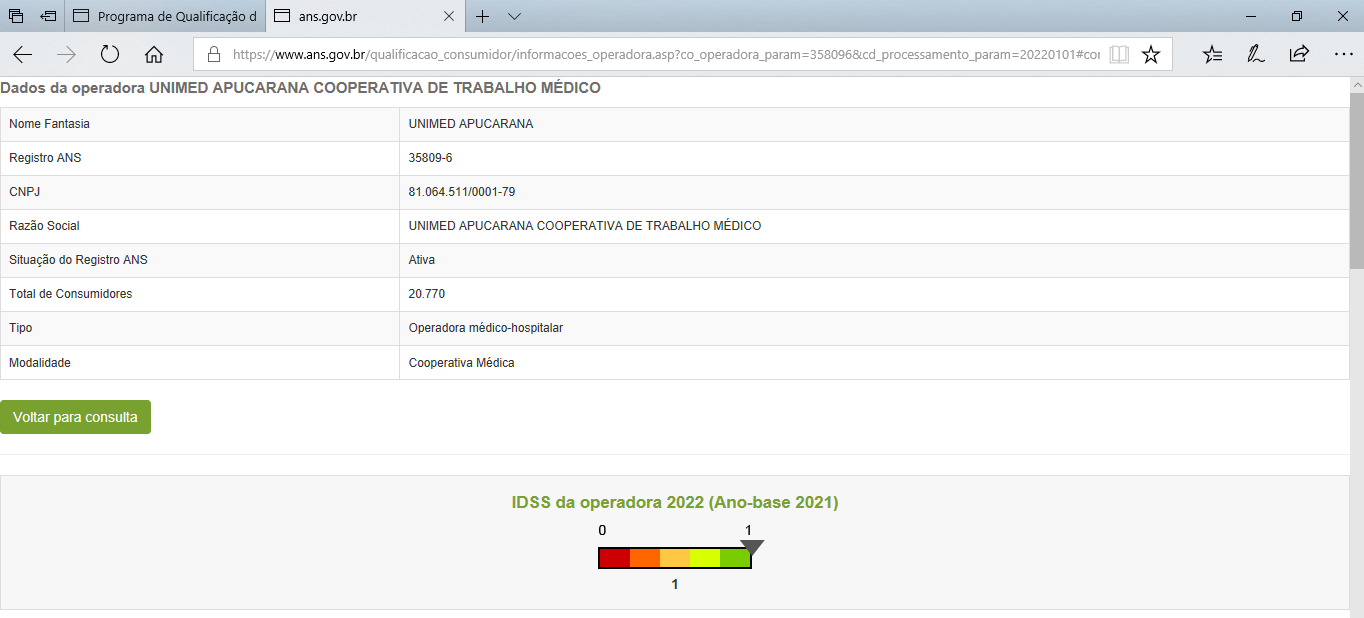 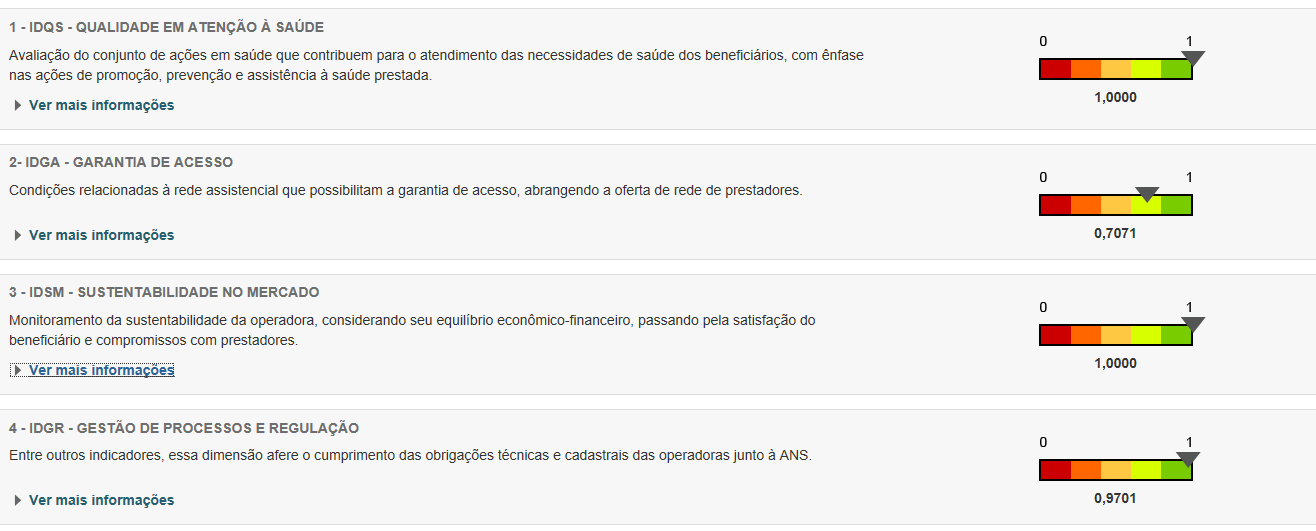 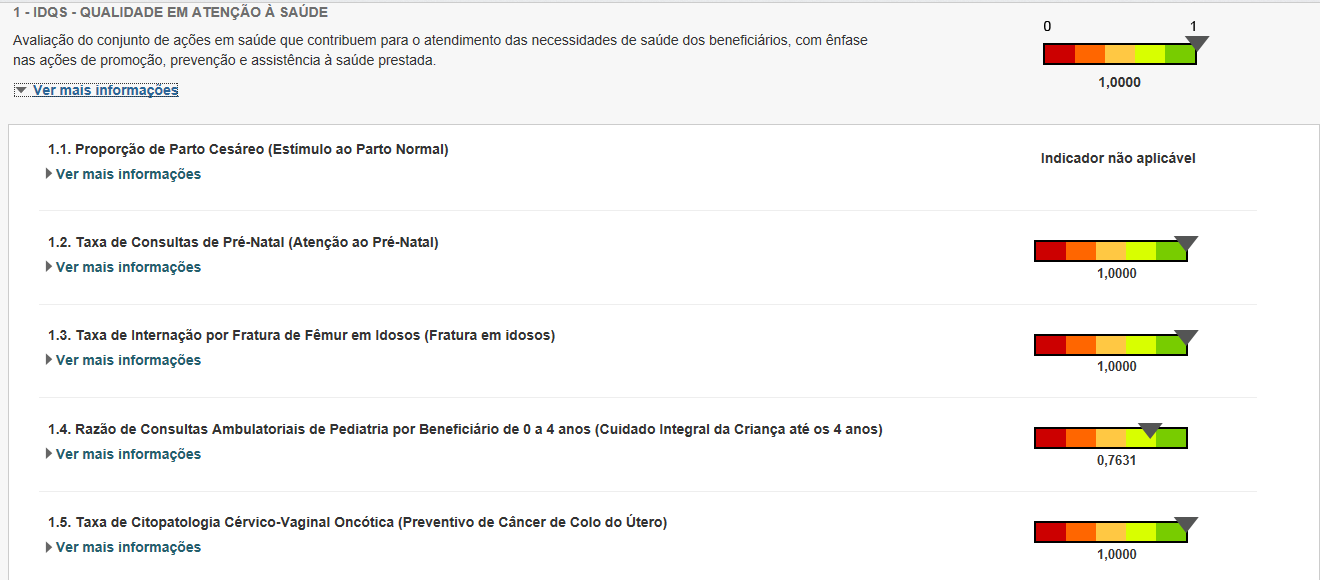 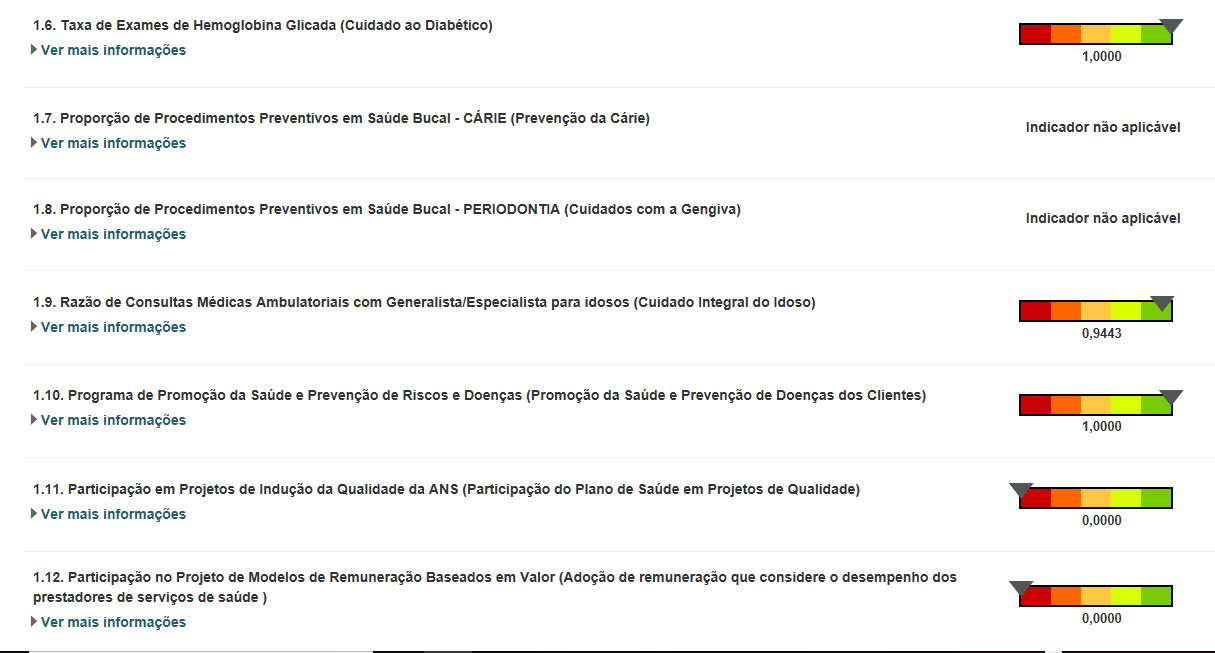 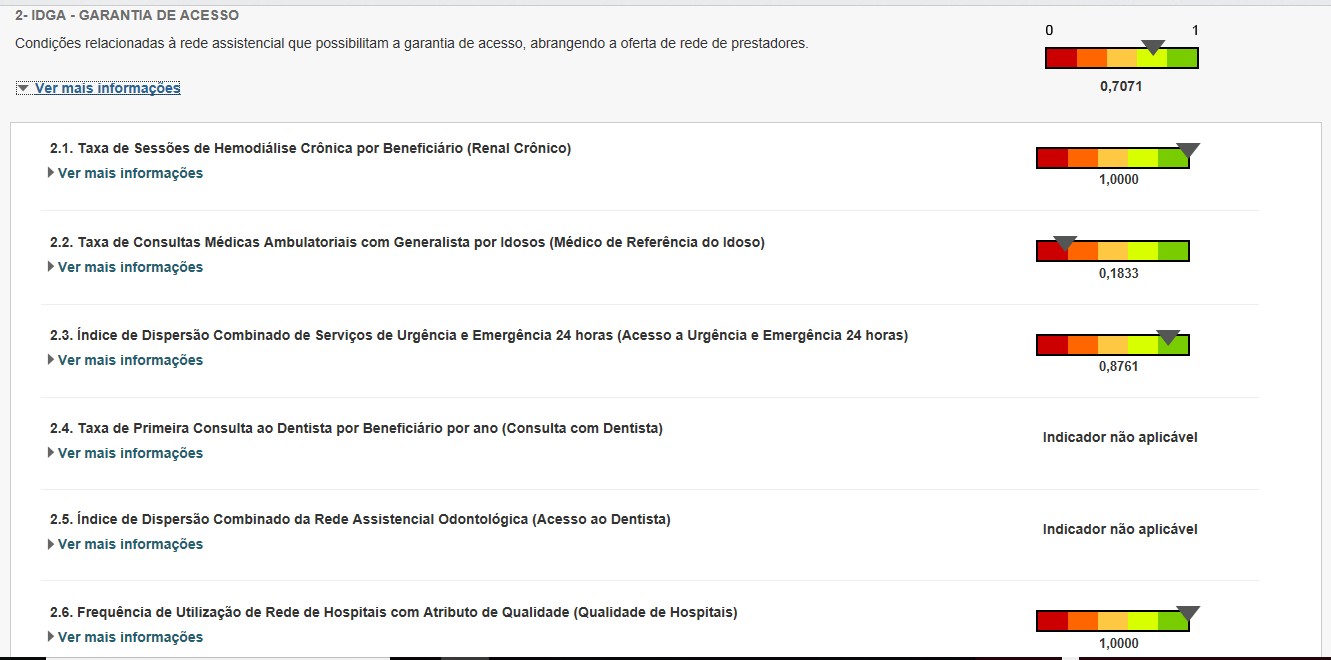 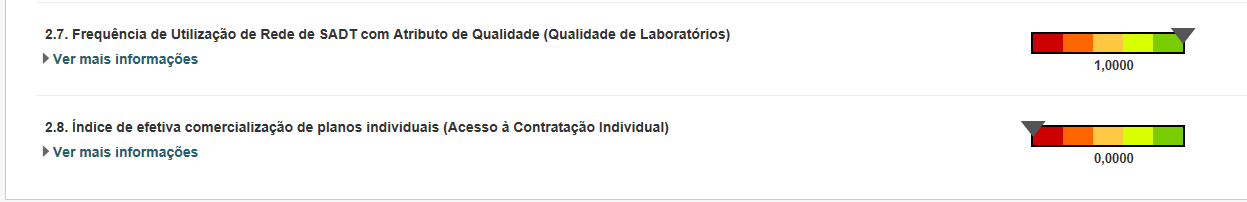 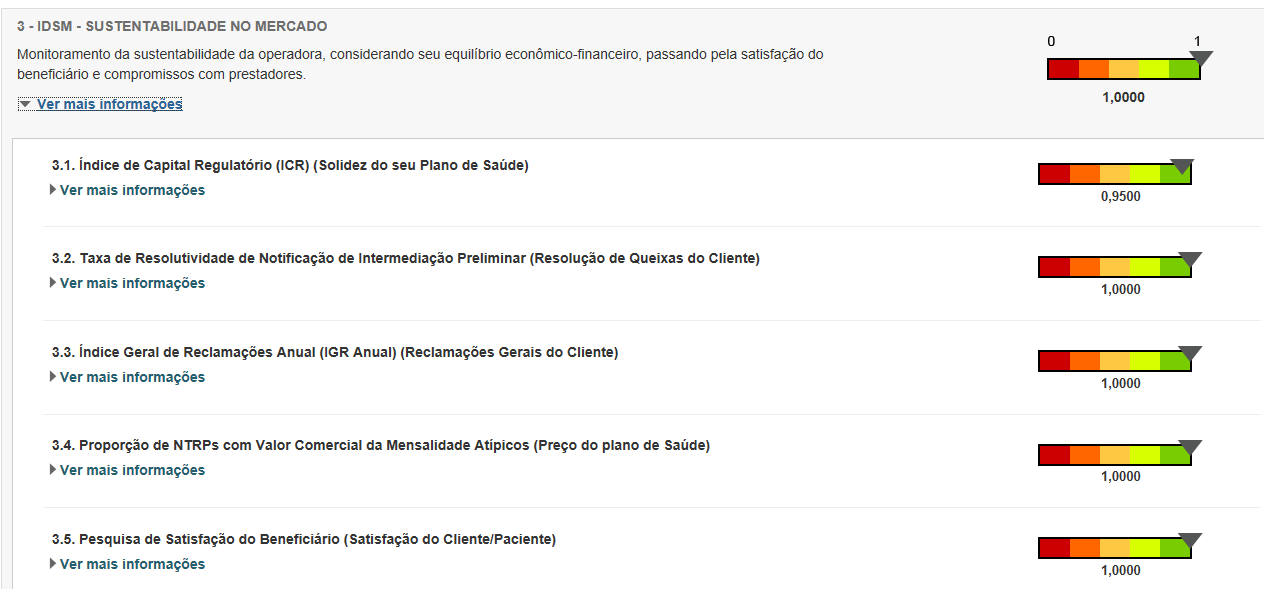 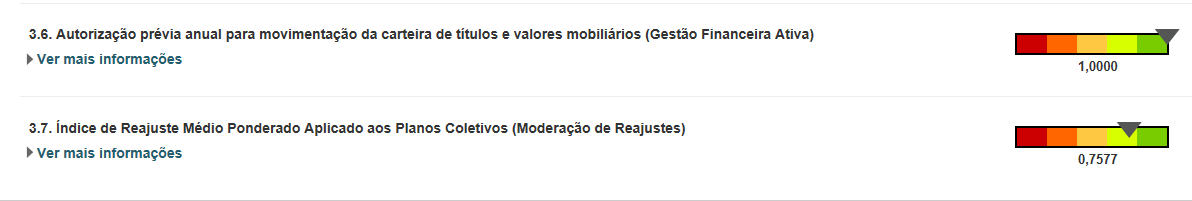 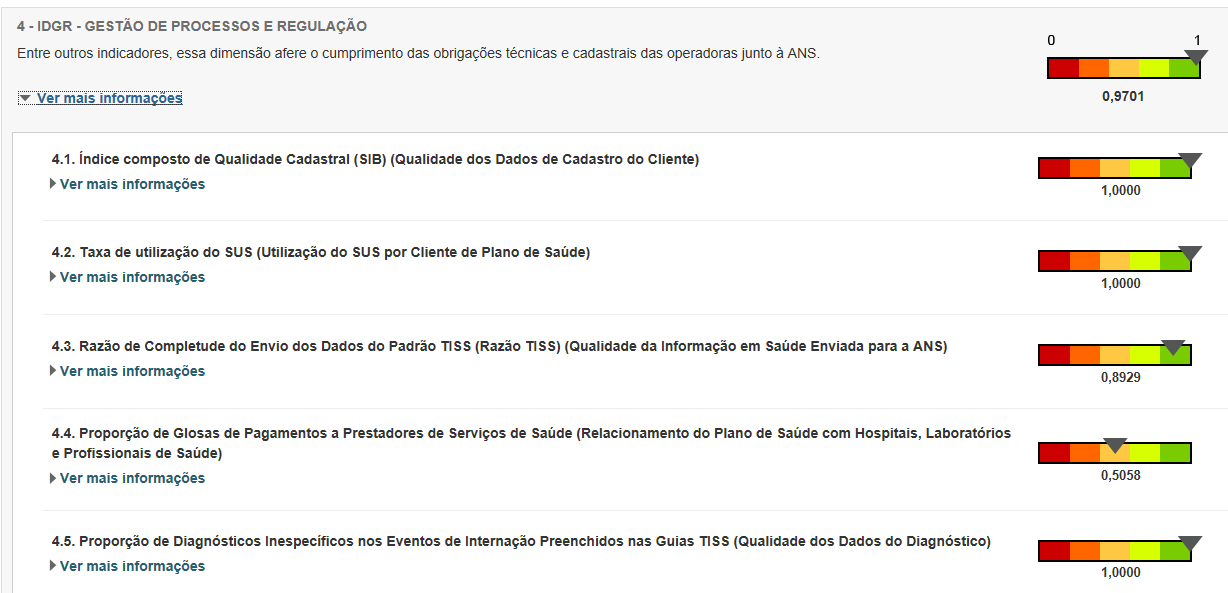 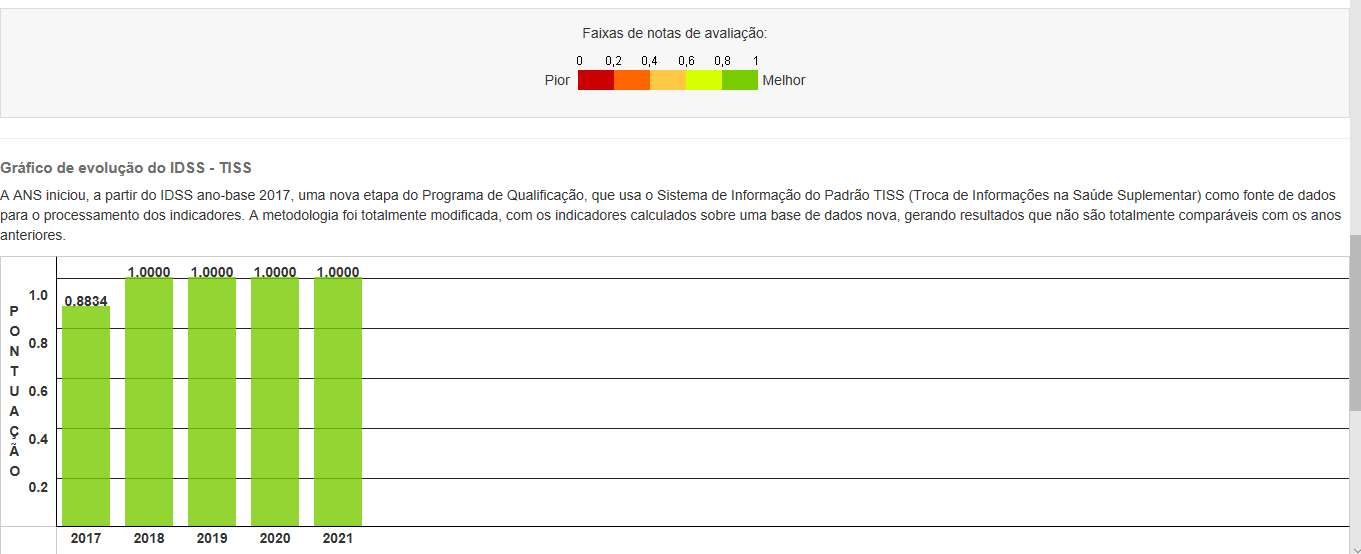 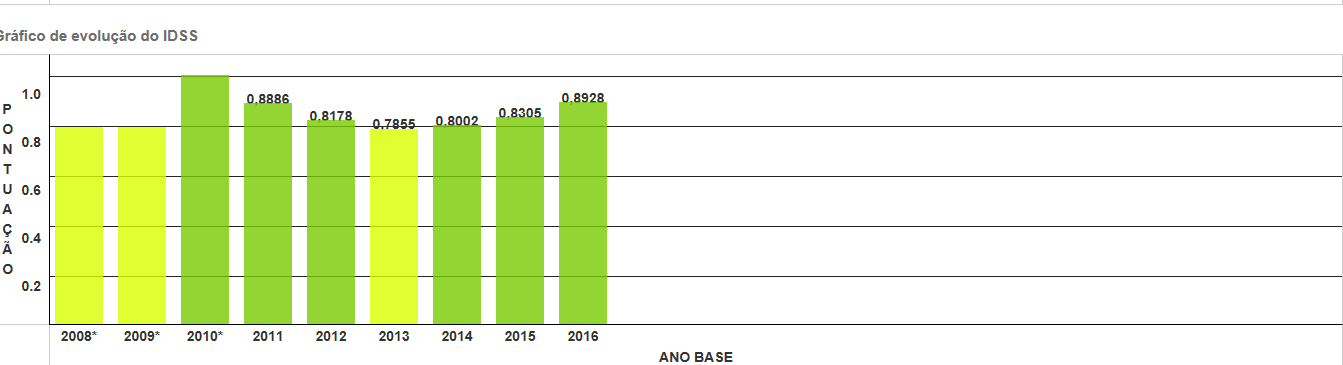 